Rev’rence is more than just quietly sitting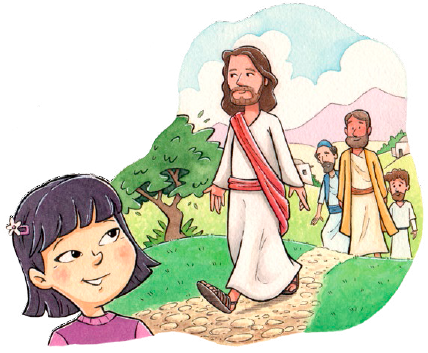 It’s thinking of Father aboveA feeling I get when I think of his blessings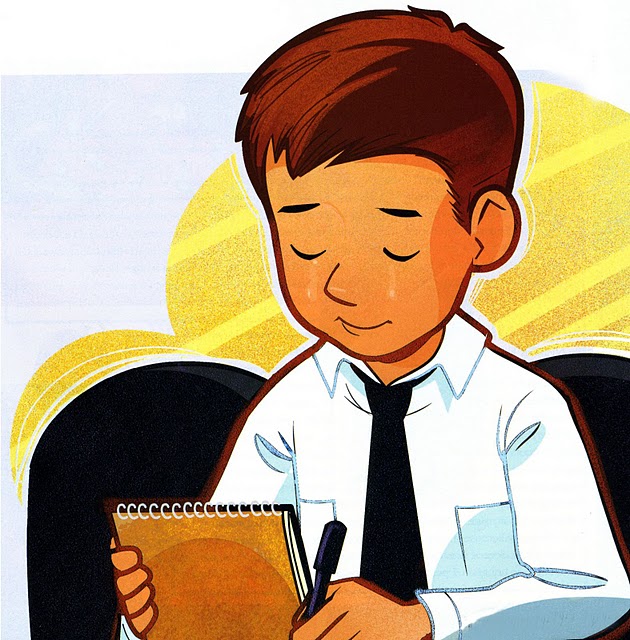 I’m reverent for rev’rence is loveWhen I’m rev’rent it shows in my words and my deeds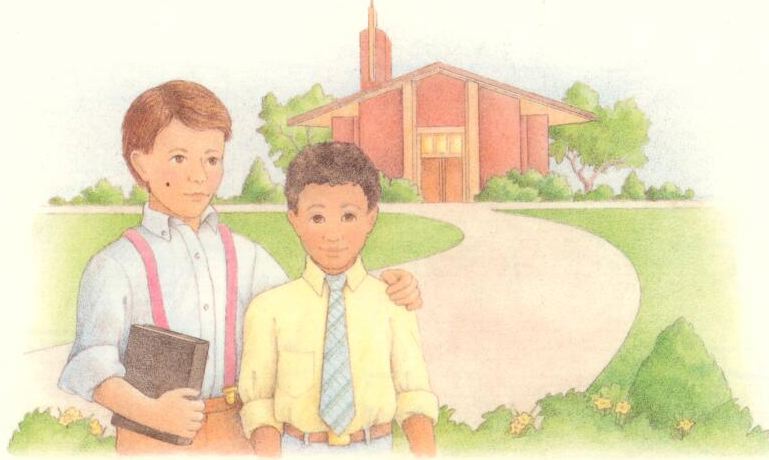 The pathway to follow is clearAnd when I am rev’rent I know in my heart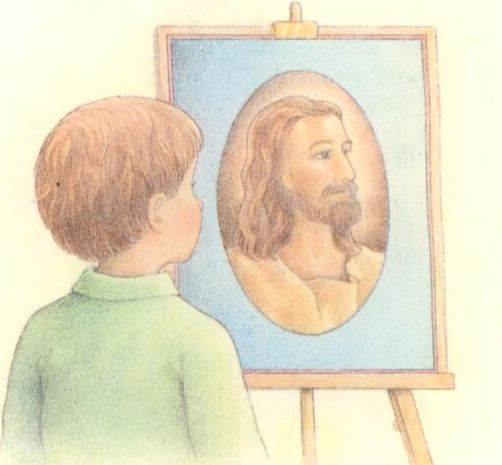 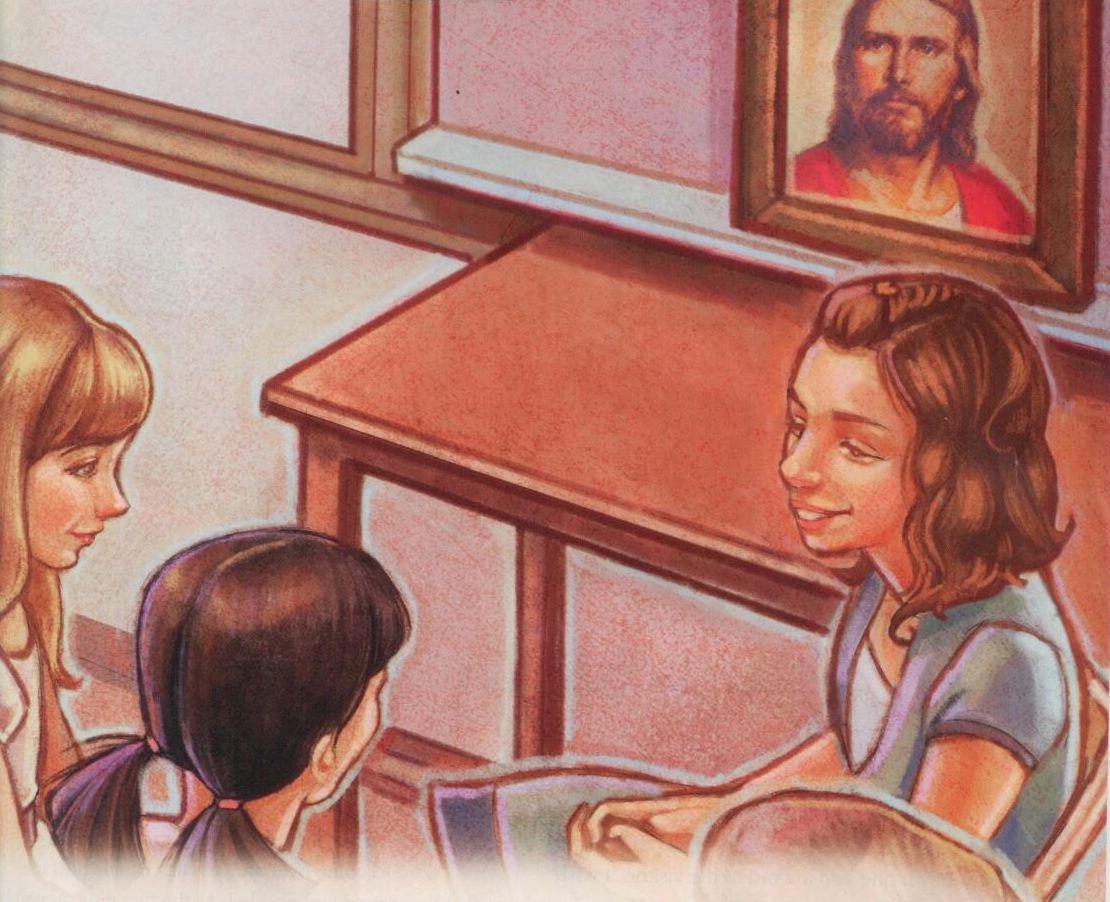 Heav’nly Father and Jesus are near